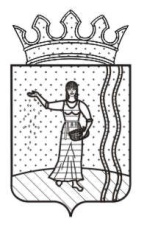 АДМИНИСТРАЦИЯ БИЯВАШСКОГО СЕЛЬСКОГО ПОСЕЛЕНИЯОКТЯБРЬСКОГО МУНИЦИПАЛЬНОГО РАЙОНА ПЕРМСКОГО КРАЯПОСТАНОВЛЕНИЕ 02.11.2015                                                                                                   № 64              В соответствии с Федеральным законом от 27.07.2010 № 210-ФЗ «Об организации предоставления государственных и муниципальных услуг», и в целях повышения качества исполнения и доступности оформления прав на земельные участки физическим и юридическим лицам,ПОСТАНОВЛЯЮ:           1.Утвердить Административный регламент предоставления муниципальной услуги «Прием и выдача документов об утверждении схемы расположения земельного участка на кадастровом плане территории» согласно приложению к настоящему постановлению.2. Настоящее постановление вступает в силу со дня его обнародования,  подлежит размещению  в библиотеках с.Бияваш, с.Леун, а также на официальном сайте Октябрьского муниципального района http://oktyabrskiy.permarea.ru на подсайте Биявашского сельского поселения и распространяется на правоотношения возникшие с 01 марта 2015 года.       3. Контроль за исполнением настоящего постановления оставляю за собой.Глава сельского поселения-Председатель Совета депутатовБиявашского поселения                                                                М.Г. ХорошавинУТРЕЖДЕН                                                                                                                      постановлением администрации                                                                                                  Биявашского сельского поселения                                                            от 02.11.2015 № 64АДМИНИСТРАТИВНЫЙ РЕГЛАМЕНТпредоставления муниципальной услуги «Прием и выдача документов об утверждении схемы расположения земельного участка на кадастровом плане территории»Общие положенияАдминистративный регламент предоставления муниципальной услуги «Прием и выдача документов об утверждении схемы расположения земельного участка на кадастровом плане территории» (далее — муниципальная услуга) разработан в целях повышения качества исполнения и доступности результатов предоставления муниципальной услуги, создания комфортных условий для заявителей, устанавливает стандарт предоставления муниципальной услуги, состав, последовательность и сроки выполнения административных процедур, требования к порядку их выполнения.Муниципальная услуга включает в себя рассмотрение вопросов и принятие решений, связанных с установлением границ земельного участка, его площади, адреса, принадлежности к той или иной территориальной зоне и категории земель.Получателями муниципальной услуги являются физические и юридические лица, либо их представители, наделенные полномочиями в порядке, установленном законодательством Российской Федерации, выступать от их имени при взаимодействии с уполномоченным органом при предоставлении муниципальной услуги.Муниципальная услуга предоставляется администрацией Биявашского сельского поселения. Исполнителем муниципальной услуги является  администрация Биявашского сельского поселения и КГАУ «Пермский краевой многофункциональный центр ПГМУ».          Администрация Биявашского сельского поселения расположена по адресу: 617853, Пермский край, с. Бияваш, ул. Школьная, д.1 (административное здание).Режим работы (время местное):- понедельник- пятница: с 9.00 до 17.00 часов;- суббота, воскресенье- выходные дни;- перерыв на обед: с 12.00 до 13.00 часов.Контакты:-телефоны: (34266) 3-09-70, 3-08-51-адрес электронной почты – biyavash-pos@mail.ru                  -адрес официального сайта Администрации в сети «Интернет»: http://oktyabrskiy.permarea.ru на подсайте: Биявашского сельского поселения. Местонахождение филиала Октябрьский КГАУ «Пермский краевой многофункциональный центр ПГМУ»: 617860, Пермский край, Октябрьский район, п. Октябрьский, ул. Ленина, д. 46.Филиал Октябрьский КГАУ «Пермский краевой многофункциональный центр ПГМУ» работает по следующему графику:Воскресенье, понедельник - выходной день, вторник - суббота с 09.00 ч. до 18.00 ч.,  четверг с 11.00 ч. до 20. 00 ч., без перерыва на обед.Контактный телефон: 8(342) 270-11-20, доб. 8102.Консультации (справки) о предоставлении муниципальной услуги предоставляются ответственными исполнителями администрации Биявашского сельского поселения, а также ответственными исполнителями КГАУ «Пермский краевой многофункциональный центр ПГМУ» в должностные обязанности которых входит прием заявлений на утверждение схемы расположения земельного участка на кадастровом плане территории.Индивидуальное консультирование производится в устной и письменной форме.Индивидуальное устное консультирование по процедуре предоставления муниципальной услуги осуществляется ответственными исполнителями администрации Биявашского сельского поселения и  КГАУ «Пермский краевой многофункциональный центр ПГМУ»:по личному обращению;по письменному обращению;по телефону;по электронной почте.Консультации предоставляются по следующим вопросам:перечень документов необходимых для предоставления муниципальной услуги;требования к документам, прилагаемым к заявлению;время приема и выдачи документов;сроки исполнения муниципальной услуги;порядок обжалования действий (бездействия) и решений, принимаемых в ходе исполнения муниципальной услуги.Индивидуальное письменное консультирование осуществляется при письменном обращении заинтересованного лица в администрацию Биявашского сельского поселения или КГАУ «Пермский краевой многофункциональный центр ПГМУ». Письменный ответ подписывается руководителем или заместителем руководителя администрации или КГАУ «Пермский краевой многофункциональный центр ПГМУ» и содержит фамилию, инициалы и телефон исполнителя. Ответ направляется письмом, электронной почтой, факсом, в зависимости от способа обращения заинтересованного лица за консультацией или способа доставки, указанного в письменном обращении заинтересованного лица в течение 30 дней со дня поступления запроса.С момента приема заявления заявитель имеет право на получение сведений о ходе исполнения муниципальной услуги по телефону, посредством электронной почты или на личном приеме в порядке, указанном в пункте 1.4 настоящего Административного регламента.При ответах на телефонные звонки ответственные исполнители администрации Биявашского сельского поселения и КГАУ «Пермский краевой многофункциональный центр ПГМУ» подробно и в вежливой (корректной) форме информируют обратившихся по интересующим их вопросам. Ответ на телефонный звонок должен начинаться с информации о наименовании организации, фамилии, имени, отчестве и должности специалиста, принявшего телефонный звонок.Рекомендуемое время для консультации по телефону — 5 минут.При невозможности ответственного исполнителя, принявшего звонок, самостоятельно ответить на поставленные вопросы телефонный звонок должен быть переадресован другому ответственному исполнителю или должен быть сообщен телефонный номер, по которому можно получить информацию.Во время разговора ответственный исполнитель должен произносить слова четко, не допускать разговоров с окружающими людьми. Не допускается прерывание разговора по причине поступления звонка на другой телефонный аппарат.Одновременное консультирование по телефону и прием документов не допускается.Публичное письменное информирование осуществляется путем публикации информационных материалов на информационных стендах, а также на официальном сайте администрации Биявашского сельского поселения.II. Стандарт предоставления муниципальной услугиНаименование муниципальной услуги: «Прием и выдача документов об утверждении схемы расположения земельного участка на кадастровом плане территории».Наименование органа, предоставляющего муниципальную услугу, - администрация Биявашского сельского поселения.Результатом предоставления муниципальной услуги являются:принятие администрацией Биявашского сельского поселения постановления об утверждении схемы расположения земельного участка на кадастровом плане территории (постановление администрации Биявашского  сельского поселения);отказ в утверждении схемы расположения земельного участка на кадастровом плане территории.Сроком предоставления муниципальной услуги является период с момента подачи заявления об утверждении схемы расположения земельного участка на кадастровом плане территории до выхода постановления об утверждении схемы расположения земельного участка на кадастровом плане территории.Срок принятия постановления администрации Биявашского  сельского поселения об утверждении схемы расположения земельного участка на кадастровом плане территории — один месяц со дня подачи заявления.Срок направления заявителю письма об отказе администрации Биявашского сельского поселения в утверждении схемы расположения земельного участка на кадастровом плане территории — один месяц со дня подачи заявления.Правовыми основаниями для предоставления муниципальной услуги являются:Конституция Российской Федерации;Градостроительный кодекс Российской Федерации;Земельный кодекс Российской Федерации;Федеральный закон от 18.06.2001 № 78-ФЗ «О землеустройстве»;Федеральный закон от 25.10.2001 № 137-ФЗ «О введении в действие Земельного кодекса Российской Федерации»;Федеральный закон от 06.10.2003 № 131-ФЗ «Об общих принципах организации местного самоуправления в Российской Федерации»;-Федеральный закон от 24.07.2007 № 221-ФЗ «О государственном кадастре недвижимости»;Устав муниципального образования «Биявашского сельское поселение»;иные законы и нормативные правовые акты Российской Федерации, Пермского края, муниципальные правовые акты администрации Биявашского  сельского поселения.Перечень необходимых для оказания муниципальной услуги документов:документы, подлежащие предоставлению непосредственно заявителем:а)	заявление об утверждении схемы расположения земельного участка на кадастровом плане территории;документы, которые не могут быть затребованы у заявителя, при этом заявитель вправе представить их вместе с заявлением о предоставлении муниципальной услуги:б)	копия документа, удостоверяющего личность заявителя (заявителей), являющегося физическим лицом, либо личность представителя физического или юридического лица;в)	копия документа, удостоверяющего права (полномочия) представителя физического или юридического лица, если с заявлением обращается представитель заявителя (заявителей);г)	схема расположения земельного участка на кадастровом плане территории;д)	копии документов, удостоверяющих (устанавливающих) права на такое здание, строение, сооружение, если право на такое здание, строение, сооружение в соответствии с законодательством Российской Федерации признается возникшим независимо от его регистрации в ЕГРП.е)	копия свидетельства о государственной регистрации физического лица в качестве индивидуального предпринимателя (для индивидуальных предпринимателей), копия свидетельства о государственной регистрации юридического лица (для юридических лиц) или выписка из государственных реестров о юридическом лице или индивидуальном предпринимателе, являющемся заявителем, ходатайствующем о приобретении прав на земельный участок;ж)	при наличии зданий, строений, сооружений на земельном участке - выписка из Единого государственного реестра прав на недвижимое имущество и сделок с ним (далее - ЕГРП) о правах на здание, строение, сооружение, находящиеся на приобретаемом земельном участке, или:з)	уведомление об отсутствии в ЕГРП запрашиваемых сведений о зарегистрированных правах на указанные здания, строения, сооружения иДля предоставления муниципальной услуги ответственный исполнитель администрации, КГАУ «Пермский краевой многофункциональный центр ПГМУ» или самостоятельно запрашивает в порядке межведомственного взаимодействия:выписку из Единого государственного реестра прав на недвижимое имущество и сделок с ним;кадастровый паспорт земельного участка;выписку из Единого государственного реестра юридических лиц, Единого государственного реестра индивидуальных предпринимателей;Запрещается требовать от заявителя:представление документов и информации или осуществления действий, представление или осуществление которых не предусмотрено нормативными правовыми актами, регулирующими отношения, возникающие в связи с предоставлением муниципальной услуги;представление документов и информации, которые в соответствии с нормативными правовыми актами Российской Федерации, нормативными правовыми актами субъектов Российской Федерации и муниципальными правовыми актами находятся в распоряжении государственных органов, предоставляющих государственную услугу, иных государственных органов, органов местного самоуправления и (или) подведомственных государственным органам и органам местного самоуправления организаций, участвующих в предоставлении государственных или муниципальных услуг, за исключением документов, указанных в части 6 статьи 7 Федерального закона от 27.07.2010 № 210-ФЗ «Об организации предоставления государственных и муниципальных услуг».Акты органов государственной власти и органов местного самоуправления, а также акты судов, установивших права заявителя или удостоверяющих государственную регистрацию прав, представляются в виде надлежащим образом заверенных копий.Основания для отказа в приеме заявления и документов для оказания муниципальной услуги отсутствуют.Отказ в предоставлении муниципальной услуги осуществляется по следующим основаниям:с заявлением обратилось ненадлежащее лицо;отсутствие полного пакета документов, необходимых для предоставления муниципальной услуги, указанных в подпункте 1 пункта 2.6 раздела II настоящего Административного регламента;заявителем представлены документы, не отвечающие требованиям законодательства, а также содержащие неполные и (или) недостоверные сведения.Муниципальная услуга предоставляется заявителям на безвозмездной основе.Максимальный срок ожидания в очереди при подаче заявления об утверждении схемы расположения земельного участка на кадастровом плане территории не может превышать 15 минут. Общее максимальное время приема и регистрации заявления не может превышать 20 минут. Максимальный срок ожидания в очереди при получении результата предоставления муниципальной услуги не может превышать 15 минут.Требования к помещениям, в которых предоставляется муниципальная услуга, к местам ожидания, местам для заполнения заявок о предоставлении муниципальной услуги, информационным стендам с образцами их заполнения и перечнем документов, необходимых для предоставления муниципальной услуги:Помещения для получателей муниципальной услуги должны быть оборудованы столом с письменными принадлежностями и стульями.Места информирования, предназначенные для ознакомления заявителей с информационными материалами, должны быть оборудованы информационными стендами.На информационных стендах в помещении, предназначенном для приема документов, размещается следующая информация:текст Административного регламента;бланк заявления об утверждении схемы расположения земельного участка на кадастровом плане территории;перечень документов, необходимых для предоставления муниципальной услуги;график (режим) работы, номера телефонов, адрес Интернет-сайта и электронной почты уполномоченного органа;режим приема граждан и организаций;порядок получения консультаций.Помещения для должностных лиц, осуществляющих предоставление муниципальной услуги, должны быть оборудованы табличками с указанием:номера кабинета;фамилии, имени, отчества и должности специалиста, осуществляющего исполнение муниципальной услуги;режима работы.Рабочие места должностных лиц, предоставляющих муниципальную услугу, должны быть оборудованы телефоном, факсом, копировальным аппаратом, компьютерами и иной оргтехникой, рабочими столами и стульями, стульями для посетителей, образцами заполнения документов, снабжены бланками заявлений и канцелярскими принадлежностями.Показатели доступности и качества муниципальной услуги:заявительный порядок обращения за предоставлением муниципальной услуги;открытость деятельности администрации при предоставлении муниципальной услуги;доступность обращения за предоставлением муниципальной услуги;соблюдение сроков предоставления муниципальной услуги в соответствии с настоящим регламентом;получение полной, актуальной и достоверной информации о порядке предоставления муниципальной услуги;размещение информации о порядке предоставления муниципальной услуги на официальном сайте органов местного самоуправления Биявашского сельского поселения в сети Интернет, на портале государственных услуг Пермского края.Иные требования, учитывающие особенности предоставления муниципальной услуги в электронной форме.Для обеспечения предоставления муниципальной услуги в электронной форме отдел обеспечивает:доступность заявителей к сведениям о муниципальной услуге через различные каналы связи, в том числе с использованием информационно- телекоммуникационной сети Интернет;возможность осуществления копирования и заполнения в электронной форме заявления и иных документов, необходимых для получения муниципальной услуги;возможность использования заявителем информационно-телекоммуникационных технологий при направлении запроса о предоставлении муниципальной услуги и результатах ее предоставления;возможность получения заявителем сведений о ходе выполнения запроса о предоставлении муниципальной услуги.Требования, учитывающие особенности предоставления муниципальной услуги в электронной форме и многофункциональном центре2.15.1. Особенности предоставления муниципальной услуги в электронной форме:получение информации о предоставляемой муниципальной услуге в сети Интернет, в том числе на официальном сайте администрации, на Едином портале, Региональном портале;получение и копирование формы заявления, необходимой для получения муниципальной услуги в электронной форме в сети Интернет, в том числе на официальном сайте администрации, на Едином портале, Региональном портале;представление заявления в электронной форме с использованием сети Интернет, в том числе Единого портала, Регионального портала через «Личный кабинет пользователя»;осуществление с использованием Единого портала, Регионального портала мониторинга хода предоставления муниципальной услуги через «Личный кабинет пользователя»;получение результатов предоставления муниципальной услуги в электронном виде на Едином портале, Региональном портале через «Личный кабинет пользователя», если это не запрещено федеральным законом.2.15.2. В случае обращения заявителя в КГАУ «Пермский краевой многофункциональный центр ПГМУ», документы на предоставление муниципальной услуги направляются в администрацию в порядке, предусмотренном соглашением, заключенным между многофункциональным центром и администрацией.III. Состав, последовательность и сроки выполнения административных процедур, требования к порядку их выполнения в электронной форме, а также особенности выполнения административных процедур в многофункциональных центрах.3.1. Последовательность административных процедур.Предоставление муниципальной услуги включает в себя следующие административные процедуры:прием и регистрация заявления, запрос документов, отказ в предоставлении муниципальной услуги;запрос необходимых документов через систему электронного межведомственного взаимодействия (при необходимости);рассмотрение возможности утверждения схемы расположения земельного участка на кадастровом плане территории;подготовка и принятие постановления администрации Биявашского  сельского поселения об утверждении схемы расположения земельного участка на кадастровом плане территории;подготовка и направление заявителю сообщения об отказе в утверждении схемы расположения земельного участка на кадастровом плане территории;выдача заявителю постановления и утвержденной схемы расположения земельного участка на кадастровом плане территории.3.2. Прием и регистрация заявления, запрос документов, отказ в предоставлении муниципальной услуги.Основанием для начала предоставления муниципальной услуги является обращение заявителя об утверждении схемы расположения земельного участка на кадастровом плане территории в администрацию Биявашского   сельского поселения либо через многофункциональный центр.Ответственный исполнитель, принимающий заявление:устанавливает предмет обращения заявителя, личность заявителя, в том числе проверяет документ, удостоверяющий личность заявителя, либо полномочия представителя;проверяет соответствие представленных документов требованиям, установленным Административным регламентом предоставления муниципальной услуги;сверяет представленные экземпляры оригиналов и копий документов, делает на них надпись об их соответствии подлинным экземплярам, заверяет своей подписью с указанием фамилии и инициалов;производит копирование документов, если копии необходимых документов не представлены, делает на них надпись о соответствии подлинным экземплярам, заверяет своей подписью с указанием фамилии и инициалов;при необходимости оказывает содействие в составлении заявления;вносит в установленном порядке запись о приеме заявления в информационную базу данных администрации (далее - ИБД) и в электронную базу данных КГАУ «Пермский краевой многофункциональный центр ПГМУ»;в случае полного комплекта документов вносит информацию о контрольном сроке выдачи результата предоставления муниципальной услуги заявителю;оформляет два экземпляра расписки о приеме документов, передает один заявителю (в случае поступления документов по почте — специалисту, ответственному за делопроизводство, для отправки по почте); второй экземпляр расписки оставляет у себя.Максимальный срок выполнения указанных административных процедур не может превышать 15 минут.Ответственный исполнитель, принявший заявление в течение трех рабочих дней:присваивает идентификационный номер заявлению, вводит в информационную базу данных КГАУ «Пермский краевой многофункциональный центр ПГМУ» личные данные заявителя и опись документов, представленных заявителем; сканирует заявление и опись документов, полученных от заявителя, для формирования электронного личного дела заявителя;формирует запрос необходимых документов заявителя в рамках межведомственного взаимодействия;подшивает заявление и представленные документы заявителем, а также один экземпляр расписки о приеме документов;получает запрошенные документы заявителя через средства межведомственного электронного взаимодействия от органов, предоставляющих услуги, иных государственных органов, органов местного самоуправления либо подведомственных государственным органам или органам местного самоуправления организаций, участвующих в предоставлении государственных и муниципальных услуг, заверяет их и подшивает в дело на земельный участок;5) передает дело на земельный участок ответственному исполнителю для последующей процедуры согласования и утверждения схемы расположения земельного участка на кадастровом плане территории.3.3. Рассмотрение заявления и документов.Началом административной процедуры является поступление дела ответственному исполнителю отдела по управлению имуществом администрации Биявашского  сельского поселения, уполномоченному на согласование схемы расположения земельного участка на кадастровом плане территории по заявлению юридического лица, индивидуального предпринимателя, гражданина.Ответственные за проверку и согласование схемы расположения земельного участка на кадастровом плане территории исполнители отдела по управлению имуществом администрации Биявашского  сельского поселения проверяют поступившее заявление и документы на наличие или отсутствие оснований для отказа в утверждении схемы. Основаниями для отказа являются:несоответствие схемы расположения земельного участка ее форме, формату или требованиям к ее подготовке, которые установлены в соответствии с пунктом 12 статьи 11.10 Земельного кодекса Российской Федерации;полное или частичное совпадение местоположения земельного участка, образование которого предусмотрено схемой его расположения, с местоположением земельного участка, образуемого в соответствии с ранее принятым решением об утверждении схемы расположения земельного участка, срок действия которого не истек;разработка схемы расположения земельного участка с нарушением предусмотренных статьей 11.9 Земельного кодекса требований к образуемым земельным участкам;несоответствие схемы расположения земельного участка утвержденному проекту планировки территории, землеустроительной документации, положению об особо охраняемой природной территории;расположение земельного участка, образование которого предусмотрено схемой расположения земельного участка, в границах территории, для которой утвержден проект межевания территории.При наличии оснований для отказа в утверждении схемы расположения земельного участка на кадастровом плане территории исполнитель готовит проект сообщения об отказе.В случае представления документов через многофункциональный центр уведомление об отказе в приеме документов может быть выдано (направлено) заявителю через многофункциональный центр.Глава администрации Биявашского сельского поселения подписывает сообщение об отказе в утверждении схемы расположения земельного участка на кадастровом плане территории и передает его для отправки заявителю в порядке делопроизводства.3.3.6. Срок исполнения данной процедуры не должен превышать 10 дней со дня регистрации заявления.При отсутствии оснований для отказа ответственный исполнитель передает схему расположения земельного участка на кадастровом плане территории специалистам соответствующих отделов администрации для ее дальнейшего согласования.Подготовка проекта постановления об утверждении схемы расположения земельного участка на кадастровом плане территории.Согласованная схема расположения земельного участка на кадастровом плане территории передается ответственным исполнителем  администрации Биявашского сельского поселения для подготовки проекта постановления об утверждении схемы расположения земельного участка на кадастровом плане территории.Ответственный исполнитель за подготовку проекта постановления администрации Биявашского  сельского поселения об утверждении схемы расположения земельного участка на кадастровом плане территории, осуществляет подготовку проекта и привязку его в ИБД  в срок не более 3 рабочих дней.После согласования и визирования проект постановления администрации Биявашского сельского поселения поступает на подпись главе администрации Биявашского  сельского поселения. Регистрация постановления администрации Биявашского сельского поселения осуществляется в установленном порядке.Срок исполнения указанной административной процедуры — один месяц с момента регистрации заявления.Получение заявителем копии постановления администрации Биявашского  сельского поселения об утверждении схемы расположения земельного участка на кадастровом плане территории.После регистрации постановления администрации Биявашского   сельского поселения об утверждении схемы расположения земельного участка на кадастровом плане территории ответственный исполнитель за делопроизводство администрации Биявашского сельского поселения направляет два экземпляра его копии ответственному исполнителю за подготовку постановления об утверждении схемы расположения земельного участка на кадастровом плане территории.Срок выполнения административной процедуры не может превышать 3 календарных дней со дня подписания постановления администрации Биявашского  сельского поселения об утверждении схемы расположения земельного участка на кадастровом плане территории.Ответственный исполнитель за делопроизводство администрации  сельского поселения направляет копию постановления об утверждении схемы расположения земельного участка на кадастровом плане территории с приложением схемы расположения земельного участка, в том числе с использованием единой системы межведомственного электронного взаимодействия и подключаемых к ней региональных систем межведомственного электронного взаимодействия, в федеральный орган исполнительной власти, уполномоченный в области государственного кадастрового учета недвижимого имущества и ведения государственного кадастра недвижимости, в срок не более чем пять рабочих дней со дня принятия указанного постановления. Сведения, содержащиеся в указанном постановлении и схеме, подлежат отображению на кадастровых картах, предназначенных для использования неограниченным кругом лиц.Ответственный исполнитель за подготовку постановления об утверждении схемы расположения земельного участка на кадастровом плане территории передает один экземпляр копии постановления администрации Биявашского сельского поселения об утверждении схемы расположения земельного участка на кадастровом плане территории и один экземпляр согласованной схемы расположения земельного участка на выдачу документов в  КГАУ «Пермский краевой многофункциональный центр ПГМУ».Ответственный исполнитель КГАУ «Пермский краевой многофункциональный центр ПГМУ» за выдачу документов:регистрирует получение документов из администрации Биявашского сельского поселения в электронной базе данных КГАУ «Пермский краевой многофункциональный центр ПГМУ»;сканирует постановление и схему расположения земельного участка на кадастровом плане территории;при личном обращении заявителя (представителя заявителя) передает ему документы при предъявлении:документа, удостоверяющего личность заявителя, либо его представителя;документа, подтверждающего полномочия представителя;делает отметку в электронной базе данных КГАУ «Пермский краевой многофункциональный центр ПГМУ» о дате выдачи постановления и схемы расположения земельного участка на кадастровом плане территории заявителю;заявитель (представитель заявителя) подтверждает факт получения документов личной подписью в расписке.Максимальный срок выполнения указанных административных действий составляет 15 минут.Срок исполнения указанной административной процедуры 1 рабочийдень.3.7. Срок исполнения указанной муниципальной услуги — один месяц с даты подачи заявления об утверждении схемы расположения земельного участка на кадастровом плане территории.3.7.1. Описание последовательности административных действий при формировании и направлении межведомственных запросовВ случае если заявителем самостоятельно не были представлены документы, указанные в подпункте 2 пункта 2.6. главы II настоящего Административного регламента, специалист, ответственный за предоставление муниципальной услуги, формирует и направляет межведомственные запросы в соответствующие государственные органы, органы местного самоуправления, а также подведомственные таким органам организации, для получения необходимых документов (сведений, содержащиеся в них).Если документы, указанные в пункте 2.6.2 главы II настоящего Административного регламента, находятся в распоряжении органов государственной власти, органов местного самоуправления либо подведомственных таким органам организациях, такие документы запрашиваются в органах и организациях, в распоряжении которых находятся указанные документы, если заявитель не представил указанные документы самостоятельно.Неполучение (несвоевременное получение) запрошенных документов (сведений, содержащихся в них) не может являться основанием для отказа в выдаче разрешения на ввод объекта в эксплуатацию.Результатами выполнения административной процедуры будет являться поступление запрошенных документов (сведений, содержащихся в них) в распоряжение администрации, либо информации об отсутствии запрошенных документов в распоряжении государственных органов, органов местного самоуправления, а также в подведомственных таким органам организациях.Максимальный срок выполнения действий не может превышать двух дней.IV. Формы контроля за исполнением Административного регламента4.1 Текущий контроль за исполнением Административного регламента при предоставлении муниципальной услуги осуществляется главой администрации Биявашского сельского поселения.Текущий контроль за полнотой и качеством предоставлениямуниципальной услуги включает в себя проведение проверок, выявление и устранение нарушений прав заявителей, рассмотрение, принятие решений и подготовку ответов на обращения заявителей, содержание жалобы на действие (бездействие) должностных лиц и ответственных исполнителей.Проведение проверок может носить плановый характер(осуществляется на основании полугодовых и годовых планов работы), тематический характер (проверка предоставления муниципальной услуги по отдельным видам прав и сделок, отдельным категориям заявителей) и внеплановый характер (по конкретному обращению заявителя).Лица, ответственные за предоставление муниципальной услуги, несут персональную ответственность за соблюдением сроков и порядка предоставления муниципальной услуги.Персональная ответственность муниципальных служащих за надлежащее предоставление муниципальной услуги закрепляется в их должностных инструкциях в соответствии с требованиями законодательства.По результатам проведения проверок в случае выявления нарушений прав заявителей виновные лица привлекаются к ответственности в порядке, установленном законодательством.4.5. Лицами, ответственными за предоставление муниципальной услуги, в ходе предоставления муниципальной услуги обеспечивается безопасность персональных данных при их обработке в соответствии с требованиями Федерального закона от 27.07.2006 № 153-ФЗ «О персональных данных».V. Досудебный (внесудебный) порядок обжалования решений и действий (бездействия) органа, предоставляющего муниципальную услугу, а также должностных лиц или муниципальных служащихЗаявитель имеет право обратиться с жалобой в том числе в следующих случаях:нарушение срока регистрации запроса заявителя о предоставлении муниципальной услуги;нарушение срока предоставления муниципальной услуги;требование у заявителя документов, не предусмотренных нормативными правовыми актами Российской Федерации, нормативными правовыми актами субъекта Российской Федерации, муниципальными правовыми актами для предоставления муниципальной услуги;отказ в приёме документов, предоставление которых предусмотрено нормативными правовыми актами Российской Федерации, нормативными правовыми актами субъекта Российской Федерации, муниципальными правовыми актами;затребование с заявителя при предоставлении муниципальной услуги платы, не предусмотренной нормативными правовыми актами Российской Федерации, нормативными правовыми актами субъекта Российской Федерации, муниципальными правовыми актами;отказ органа, предоставляющего муниципальную услугу, должностного лица органа, предоставляющего муниципальную услугу, в исправлении допущенных опечаток и ошибок в выданных в результате предоставления муниципальной услуги документах либо нарушение установленного срока таких исправлений.отказ в предоставлении муниципальной услуги, если основания отказа не предусмотрены федеральными законами и принятыми в соответствии с ними иными нормативными правовыми актами Российской Федерации, нормативными правовыми актами субъекта Российской Федерации, муниципальными правовыми актами.Жалоба подается в письменной форме на бумажном носителе, в электронной форме:главе администрации Биявашского  сельского поселения на решения, действия (бездействие) ответственного исполнителя;Жалоба может быть направлена по почте, через КГАУ «Пермский краевой многофункциональный центр ПГМУ», с использованием информационно-телекоммуникационной сети «Интернет», официального сайта органов местного самоуправления, а также может быть принята на личном приёме заявителя.Жалоба должна содержать:наименование органа, предоставляющего муниципальную услугу, должностного лица органа, предоставляющего муниципальную услугу, либо муниципального служащего, либо специалиста КГАУ «Пермский краевой многофункциональный центр ПГМУ» решение и действия (бездействие) которого обжалуются;фамилию, имя, отчество (последнее - при наличии), сведения о месте жительства заявителя — физического лица либо наименование, сведения о месте нахождения заявителя — юридического лица, номер (номера) контактного телефона, адрес (адреса) электронной почты (при наличии) и почтовый адрес, по которым должен быть направлен ответ заявителю;сведения об обжалуемых решениях и действиях (бездействии) органа, предоставляющего муниципальную услугу, должностного лица органа, предоставляющего муниципальную услугу, либо муниципального служащего, либо специалиста КГАУ «Пермский краевой многофункциональный центр ПГМУ»;доводы, на основании которых заявитель не согласен с решением и действием (бездействием) органа, предоставляющего муниципальную услугу, должностного лица органа, предоставляющего муниципальную услугу либо муниципального служащего. Заявителем могут быть представлены документы (при наличии), подтверждающие доводы заявителя, либо их копии.Жалоба, поступившая в орган, предоставляющий муниципальную услугу подлежит рассмотрению в течение 15 рабочих дней со дня её регистрации, а в случае обжалования отказа органа, предоставляющего муниципальную услугу в приёме документов у заявителя либо в исправлении допущенных опечаток и ошибок или в случае обжалования нарушения установленного срока таких исправлений — в течение 5 рабочих дней со дня её регистрации.По результатам рассмотрения жалобы управление, администрация Биявашского  сельского поселения, принимает одно из следующих решений:удовлетворяет жалобу, в том числе в форме отмены принятого решения, исправления допущенных органом, предоставляющим муниципальную услугу, опечаток и ошибок в выданных в результате предоставления муниципальной услуги документах, возврата заявителю денежных средств, взимание которых не предусмотрено нормативными правовыми актами Российской Федерации, нормативными правовыми актами субъектов Российской Федерации, муниципальными правовыми актами, а также в иных формах;отказывает в удовлетворении жалобы.Не позднее дня, следующего за днём принятия решения, указанного в пункте 5.11, заявителю в письменной форме и по желанию заявителя в электронной форме направляется мотивированный ответ о результатах рассмотрения жалобы.В случае установления в ходе или по результатам рассмотрения жалобы признаков состава административного правонарушения или преступления должностное лицо, наделенное полномочиями по рассмотрению жалоб, незамедлительно направляет имеющиеся материалы в органы прокуратуры.Об утверждении административного регламента предоставления муниципальной услуги «Прием и выдача документов об утверждении схемы расположения земельного участка на кадастровом плане территории» 